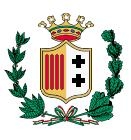 CITTA’ METROPOLITANA DI REGGIO CALABRIASettore  11 -   VIABILITA’ -  Servizio mobilita’, trasporti, itsAl Dirigente del Settore 11Piazza Castello (Ex Compartimento FF. SS.)
89125 -  Reggio Calabria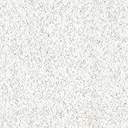 ATTENZIONE: QUESTO MODULO CONTIENE AUTOCERTIFICAZIONI RESE AI SENSI DEGLI ART. 46 E 47 DEL D.P.R.28 DICEMBRE 2000 N. 445 (TESTO UNICO SULLA DOCUMENTAZIONE AMMINISTRATIVA).CON LA FIRMA DEL PRESENTE MODELL IL SOTTOSCRITTORE DICHIARA DI ESSERE CONSAPEVOLE  DELLE SANZIONI PENALI E AMMINISTRATIVE PREVISTE DALL’ART.  75 E 76 DEL T.U. IN CASO  DI  DICHIARAZIONI FALSE , FALSITA’ NEGLI ATTI, USO ED ESIBIZIONE DI ATTI FALSI O CONTENENTI DATI NON RISPONDENTI A VERITA’. NONCHE’ DI RENDERE I DATI SOTTO LA PROPRIA RESPONSABILITA’, CONSAPEVOLE CHE L’AMMINISTRAZIONE PROCEDERA’ AI CONTROLLI PREVISTI DALL’ART.71 DELT.U..  DICHIARA DI ESSERE CONSAPEVOLE ANCHE CHE AI SENSI DELL’ART 19, COMMA 6, DELLA LEGGE 241/90: ”OVE IL FATTO NON COSTITUISCA PIÙ GRAVE REATO, CHIUNQUE, NELLE DICHIARAZIONI O ATTESTAZIONI O ASSEVERAZIONI CHE CORREDANO LA SEGNALAZIONE DI INIZIO ATTIVITÀ, DICHIARA O ATTESTA FALSAMENTE L’ESISTENZA DEI REQUISITI O DEI PRESUPPOSTI DI CUI AL COMMA 1 È PUNITO CON LA RECLUSIONE DA UNO A TRE ANNI”.DATI DEL DICHIARANTE1	.Cognome _________________________________________ Nome ____________________________________________________codice fiscale __________________________________	sesso __Nato/a _______________________________________ prov. ____ Stato ____________________________________il ____/____/______	cittadinanza _________________________________________________estremi del documento di soggiorno ______________________________________________(se cittadino non UE) rilasciato da _________________________________________________________ il _________________ scadenza _____________________residente in _____________________________ prov. _____	Stato ______________________________indirizzo ________________________________________ n. ______ CAP ____________PEC/posta elettronica _______________________________________________ tel. fisso/cellulare _______________ in qualità di: □ Titolare □ Legale rappresentanteDATI DELLA DITTA/SOCIETÀ/IMPRESA	.Denominazione (nome della ditta, ente, azienda o ragione sociale) __________________________________________________________________________________________ Forma giuridica _________________________________ codice fiscale/p. IVA ____________________________________________________iscritta alla Camera di Commercio (C.C.I.A.A.) di ______________________________ n. REA ________________non ancora iscritta2con sede legale nel Comune di ___________________________________________________________ prov ______ CAP _______________ Indirizzo ________________________________________________________ N._________ Telefono fisso/cell. _____________________________________________ fax _______________________PEC (obbligatoria) __________________________________________________________ Altro domicilio elettronico per l’invio delle comunicazioni inerenti la pratica _____________________________________________________Nel caso di SCIA presentata da persona giuridica i requisiti prescritti, ad eccezione della capacità finanziaria che deve essere posseduta dalla persona giuridica, sono richiesti al legale rappresentante.Fermo restando il rispetto dei termini per l’iscrizione alla Camera di Commercio (CCIAA), l’avvenuta iscrizione dell’inizio attività dovrà esseredocumentata alla Città Metropolitana  entro 60 giorni dall’avvio stesso a pena di sospensione e successiva revoca dell’attività._________________________________________________________________________________________________IL SOTTOSCRITTO/A SEGNALA L’AVVIO DELL’ESERCIZIO DELL’ATTIVITÀ DI SCUOLA NAUTICA3, per:a. l’istruzione e la formazione dei candidati agli esami per il conseguimento delle patenti Nautiche di categoria A per la navigazione entro dodici miglia dalla costa,  LIMITATA  NON LIMITATA alle sole unità a motore; comprende le analoghe patenti C;b. l’istruzione e la formazione dei candidati agli esami per il conseguimento delle patenti Nautiche di categoria A per la navigazione oltre dodici miglia dalla costa,  LIMITATA  NON LIMITATA alle sole unità a motore; comprende le analoghe patenti C;c. l’istruzione e la formazione dei candidati agli esami per il conseguimento delle patenti Nautiche di categoria B.nella sede sita in Via/piazza ____________________________________________________________ n. ___________nel Comune di _______________________________ _________________________ prov. CS CAP ______________Telefono fisso/cell. _______________________ fax _____________________DICHIARANDO, a tal fine:che  il  compartimento  marittimo  ove  verranno  effettuate  le  esercitazioni pratiche  e  le  prove d’esame è:______________________________________________________________;che l’attività della Scuola Nautica, sino a diversa comunicazione, si svolgerà secondo il seguente orario: ___________________________________________________________________________________________________;Il sottoscrittoAi fini della dimostrazione dei requisiti personali e di onorabilitàDICHIARAdi avere età pari o superiore a 21 anni;essere in possesso di diploma di istruzione di secondo grado _____________________________conseguito il ___________ presso l’istituto _________________________________________________________________________________________ con sede in via _______________________________________ comune di ______________________________________________ prov ___di avere svolto attività di insegnamento di cui al comma 7 dell’art. 49-septies del Codice della Nautica da Diporto con almeno un’esperienza biennale, maturata negli ultimi cinque anni, acquisita presso la scuola nautica____________________________________________________________, nel periodo dal ____________ al _____________presso la quale ha svolto attività di insegnante, di cui al comma 7 dell’art. 49-septies del Codice della Nautica, in quanto autorizzato dalla competente provincia /Città Metropolitana e nel rispetto della normativa applicabile in materia di lavoro, previdenziale ed assistenziale, con il seguente inquadramento: (indicare se socio, dipendente ecc.) _________________________________________________________________ed in base al seguente titolo abilitante all’insegnamento ______________________________________________________________e presso la scuola nautica ___________________ ______________________________________________________, nel periodo dal ____________ al _____________ presso la quale ha svolto attività di insegnante, di cui al comma 7 dell’art. 49-septies del Codice della Nautica, in quanto autorizzato dalla competente provincia /Città Metropolitana e nel rispetto della normativa applicabile in materia di lavoro, previdenziale ed assistenziale, con il seguente inquadramento: (indicare se socio, dipendente ecc.)_____________________________________________________________________________________ ed in base al seguente titolo abilitante all’insegnamento ______________________________________________________________________________;La denominazione della Scuola Nautica è corrispondente all’INSEGNA, se registrata nel Registro Imprese, della impresa/società titolare. In assenza corrisponde alla denominazione dell’impresa/società titolare.Pagina 2 di 7Firma ______________________________che non ricorre alcuna delle ipotesi di incompatibilità previste dall'articolo 508, comma 10, del decreto legislativo 16 aprile 1994, n. 297;Quali sono i requisiti previsti dal Decreto Legislativo 18 luglio 2005, n.171 (Codice della Nautica da Diporto) per la presentazione della segnalazione certificata di inizio attività di scuola nautica?(art. 49 –septies del Codice della Nautica da Diporto)comma 6. La segnalazione certificata di inizio attività di cui al comma 4 può essere presentata dai soggetti che abbiano compiuto gli anni ventuno e siano in possesso di adeguata capacità finanziaria, di diploma di istruzione di secondo grado e abbiano svolto attività di insegnamento di cui al comma 7 con almeno un'esperienza biennale, maturata negli ultimi cinque anni, fermo restando quanto previsto dall'articolo 508, comma 10, del decreto legislativo 16 aprile 1994, n. 297 per i docenti degli istituti tecnici di cui al comma 5. Per le persone giuridiche i requisiti richiesti dal presente comma, ad eccezione della capacità finanziaria che deve essere posseduta dalla persona giuridica, sono richiesti al legale rappresentante.comma 7. Possono svolgere attività di insegnamento presso le scuole nautiche i soggetti in possesso dell'abilitazione non inferiore a quella di ufficiale di coperta o di titolo professionale di capitano del diporto di cui all'articolo 36-bis, gli ufficiali superiori del Corpo dello stato maggiore e delle capitanerie di porto che hanno cessato il servizio attivo da almeno cinque anni, coloro che hanno conseguito da almeno dieci anni la patente nautica per la navigazione senza alcun limite e i docenti degli istituti tecnici di cui al comma 5. L'attività di insegnamento della tecnica di base della navigazione a vela è svolta dall'istruttore di vela di cui all'articolo 49-quinquies. Gli insegnanti non devono essere stati dichiarati delinquenti abituali, professionali o per tendenza ed essere sottoposti a misure amministrative di sicurezza personali o alle misure di prevenzione e non essere stati condannati a una pena detentiva non inferiore a tre anni, salvo che non siano intervenuti provvedimenti di riabilitazione.di ESSERE in possesso dei requisiti di onorabilità previsti dal Decreto Legislativo 18 luglio 2005, n.171;Quali sono i requisiti di onorabilità previsti dal Decreto Legislativo 18 luglio 2005, n.171 (Codice della Nautica da Diporto) per la presentazione della relativa Scia?(art. 49 –septies del Codice della Nautica da Diporto)comma 8. La segnalazione di cui al comma 4 non può essere presentata da coloro che sono stati dichiarati delinquenti abituali, professionali o per tendenza e da coloro che sono sottoposti a misure amministrative di sicurezza personali o alle misure di prevenzione e non essere stati condannati a una pena detentiva non inferiore a tre anni, salvo che non siano intervenuti provvedimenti di riabilitazione.(N.B.: si rappresenta che la veridicità di tali dichiarazioni verrà sottoposta a verifica presso le Amministrazioni che detengono i relativi dati e mediante l’acquisizione delle risultanze delle banche dati giudiziarie)(nel caso titolare della scuola nautica sia persona fisica/ditta individuale) di avere, in qualità di titolare, la proprietà e gestione diretta, personale, esclusiva e permanente dell’esercizio, nonchè la gestione diretta dei beni patrimoniali della scuola nautica, secondo le previsioni dell’art. 123 comma 4 del CDS, dichiarando, inoltre, che lo scrivente svolge le seguenti altre diverse attività lavorative/professionali4NESSUNA;(indicare l’attività svolta) ____________________________________________________________ che documenta, con ulteriore dichiarazione allegata alla presente e redatta secondo il facsimile predisposto dall’ufficio, essere non incompatibili con la sopra indicata gestione dell’esercizio;oppure(nel caso titolare della scuola nautica sia società, ente) che il soggetto (persona giuridica, società, o ente a nome del quale la SCIA è presentata) titolare della scuola nautica ha la proprietà e gestione diretta, personale, esclusiva e permanente dell’esercizio, nonchè la gestione diretta dei beni patrimoniali della scuola nautica, secondo le previsioni dell’art. 49-septies comma 4 del Codice della Nautica da Diporto, dichiarando, inoltre, che lo scrivente, responsabile della gestione ed organizzazione didattica della scuola nautica svolge le seguenti altre diverse attività lavorative/professionali5NESSUNA;(indicare l’attività svolta) ____________________________________________________________ che documenta, con ulteriore dichiarazione allegata alla presente e redatta secondo il facsimile predisposto dall’ufficio, essere non incompatibili con la sopra indicata gestione dell’esercizio;Indicare eventuali altre attività lavorative di qualsiasi genere svolte (lavoro dipendente, autonomo, professionale, commerciale, artigianale ecc) oppure indicare “NESSUNA”;Indicare eventuali altre attività lavorative di qualsiasi genere svolte (lavoro dipendente, autonomo, professionale, commerciale, artigianale ecc) oppure indicare “NESSUNA”;Pagina 3 di 7Firma ______________________________REQUISITO DELL’ESCLUSIVITÀdi NON ESSERE TITOLARE o RESPONSABILE DIDATTICO di altra scuola nautica;che la società di cui alla presente dichiarazione NON E’ titolare di altra scuola nautica (riservato alle persone giuridiche, società, enti) oppureche il titolare della scuola nautica (persona fisica o giuridica, società, o ente) a nome del quale la SCIA è presentata E’ TITOLARE di altra scuola nautica operante nel comune di _______________________________ via ____________________________________autorizzazione/DIA/SCIA prot. n. ___________ del _____________ e che preposto quale responsabile didattico alla scuola nautica di cui alla presente Segnalazione è il sig. ________________________________________________ nato a___________________________________________ il _________________ in possesso dei requisiti prescritti dall’art. 49-septies, comma 6, del Codice della Nautica come da allegata autocertificazione ed in organico quale:collaboratore familiare6socio7amministratore8dipendente: assunto il ________________contratto a tempo indeterminatocontratto a tempo determinato con scadenza il _____________contratto a tempo pienocontratto a tempo parziale con orario: _________________________________________________________________________________________________________________________________________Ai fini della dimostrazione della capacità finanziariaDICHIARAche il titolare della scuola nautica (persona fisica o giuridica, società, ente) a nome del quale la presente Scia è presentata, possiede una capacità finanziaria di € 25.822,84 come da allegata attestazione di capacità finanziaria, resa secondo il facsimile predisposto dalla Città Metropolitana, rilasciata in data ____________ da ______________________________________________oppureche il titolare della scuola nautica (persona fisica o giuridica, società, ente) a nome del quale la presente Scia è presentata, possiede beni immobili di proprietà liberi da gravami ipotecari di valore non inferiore a € 51.645,69 come da allegata dichiarazione, resa secondo il facsimile  predisposto dalla Città Metropolitana;oppureche il titolare della scuola nautica (persona fisica o giuridica, società, ente) a nome del quale la presente Scia è presentata, possiede risorse finanziarie proprie per un importo non inferiore a € 51.645,69, come da allegata certificazione rilasciata dall’Azienda o Istituto di credito presso la quale le suddette risorse sono depositate;Ai fini della disponibilità di insegnanti ed istruttoriDICHIARAche la Scuola Nautica ha in organico almeno un insegnante di teoria ed un istruttore di guida9, avvalendosi a tal fine dei seguenti insegnantiAi fini del possesso ed idoneità dell’arredamento, del materiale didattico e dei mezzi nautici e motoriALLEGASolo nel caso di impresa individuale/familiare.Solo nel caso di società di persone.Solo nel caso di società di capitali.L’art. 11, comma 3, del regolamento Metropolitano in materia prescrive che la Scuola Nautica, in relazione al tipo di insegnamenti svolti, deve disporre di uno o più insegnanti di teoria e uno o più istruttori per le esercitazioni pratiche di condotta del mezzo nautico, che posseggano i requisiti richiesti per lo svolgimento di tali attività. Le due funzioni possono essere svolte anche congiuntamente dallo stesso soggetto.Pagina 4 di 7Firma ______________________________a) dichiarazione, redatta secondo il facsimile predisposto dalla Città Metropolitana che attesta l’arredamento, il materiale didattico e i mezzi nautici di cui è dotata la Scuola Nautica;b) dichiarazione, redatta secondo il facsimile predisposto dalla Città Metropolitana, che attesta: 1) la conformità dell’arredamento e materiale didattico alle prescrizioni di cui all’art. 9 del Regolamento Metropolitano per l’autorizzazione e la vigilanza delle scuole nautiche; 2) la abilitazione dei mezzi nautici e motori alla navigazione corrispondente e compatibile con le categorie di patente nautica per le quali la Scuola Nautica svolge l’istruzione e la formazione dei candidati agli esami;ATTENZIONE: la dichiarazione di cui al punto b) sostituisce, secondo le previsioni dell’art. 19 della L. 241/90, il parere preventivo previsto dall’art. 42, comma 2, del D.M. 29 luglio 2008, n. 146, reso dal Capo Compartimento Marittimo o Direzione Generale Territoriale del Ministero delle Infrastrutture e Trasporti, salve le verifiche successive di tali amministrazioni in quanto competenti. La dichiarazione verrà, pertanto, sottoposta al vaglio di dette Amministrazioni, secondo il riparto di competenza fissato dal Regolamento Metropolitano in materia. Considerati gli aspetti tecnici della dichiarazione, è rimessa alla scelta di chi sottoscrive la presente Scia se renderla direttamente o farla rendere a tecnico abilitato;Al riguardo dei locali della Scuola NauticaDICHIARAche i dati catastali riferiti a tali locali sono i seguenti: Foglio n. ________ particella _____________ sub.__________________ sez. _______________;che i locali in cui è esercitata l’attività di Scuola Nautica rispettano le prescrizioni di cui all’art. 7 del Regolamento Metropolitano per l’autorizzazione e la vigilanza delle scuole nautiche;(art. 7 comma 1 lettere “a”, “b” e “c” del Regolamento Metropolitano per l’autorizzazione e la vigilanza delle scuole nautiche)che i locali della Scuola Nautica sono:di  PROPRIETÀ  del  soggetto  titolare  della  Scuola  Nautica,  con  atto  trascritto  presso  la  Conservatoria  di_______________________________________in data _______________ al n. ____________;in   LOCAZIONE   con   contratto   tra   il   soggetto   TITOLARE   della   Scuola   Nautica   e_____________________________________________ C.F _____________________________________________ sottoscritto il_________________  e  registrato  presso  l’Agenzia  delle  Entrate  di  _____________________________  al  numero__________________ serie ____________ con validità fino al __________________in (cancellare la voce che non ricorre) COMODATO/ALTRO (indicare) _____________________________ con atto fra il soggetto TITOLARE della Scuola Nautica e _________________________________ C.F ________________________________sottoscritto  il  ___________  e  registrato/trascritto  presso  ________________________________________  in  data__________________ al n. _________ serie ____________ con validità fino al __________________che i locali in cui è esercitata l’attività di Scuola Nautica:Sono costituiti da un’autonoma unità immobiliare al cui interno non è svolta altra attività; oppureSono costituiti da un’autonoma unità immobiliare al cui interno è svolta solo l’ulteriore attività di Autoscuola (associata o meno all’attività di Consulenza Automobilistica);Allega pianta dei locali in scala 1:100 quotata, riportante le superfici nette dei vari ambienti, con eventuale relazione tecnica a corredo, timbrata e firmata da tecnico iscritto all’albo o ordine professionale;Allega dichiarazione, resa secondo il facsimile predisposto dalla Città Metropolitana, attestante:Che l’altezza minima dei detti locali, la/le aula/e ed i servizi igienici sono conformi al regolamento edilizio vigente nel comune ove ha sede la scuola, in riferimento a tale attività o, in mancanza, all’attività commerciale;Che i locali sono idonei ed agibili per l’uso Scuola Nautica avuto riguardo anche della loro destinazione d’uso, avuto riguardo delle norme, regolamenti e strumenti, anche comunali, in materia urbanistica e di edilizia, nonchè delle norme in materia di eliminazione delle barriere architettoniche, di sicurezza antincendio, igienico-sanitaria, di tutela della salute nei luoghi pubblici e di protezione della salute e sicurezza dei lavoratori;Pagina 5 di 7             Firma ______________________________I titoli abilitativi urbanistici (certificati agibilità/destinazione d’uso) riferiti ai locali e l’assenza di modifiche o interventi, abusivamente realizzati nei locali, tali da comportare la decadenza della validità dei detti titoli abilitativi;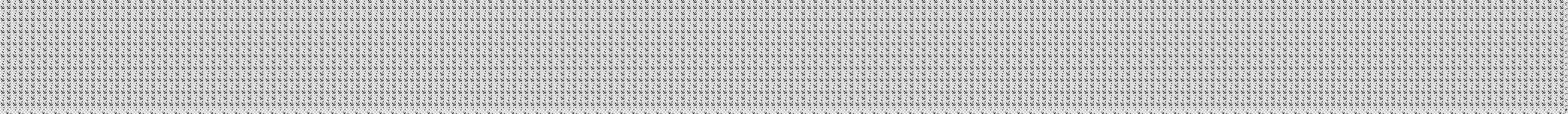 ATTENZIONE: considerato il contenuto della suddetta dichiarazione si richiama l’attenzione di chi sottoscrive il presente modello sulla scelta di renderla direttamente o farla rendere a tecnico iscritto a albo o ordine professionale.Il sottoscritto DICHIARA di essere consapevole che:ai fini della dichiarazione della sussistenza dei presupposti e dei requisiti di legge richiesti per l’esercizio dell’attività della scuola nautica la presente segnalazione deve essere obbligatoriamente compilata in tutte le sue parti e corredata degli allegati richiesti;di essere a conoscenza che l’avvio dell’attività di cui alla presente SCIA può avvenire dalla data della presentazione della presente al protocollo della Città Metropolitana (SCIA immediata ai sensi del D.Lgs. n. 222/2016). Salvo diversa indicazione, quindi, l’attività si riterrà avviata dalla data di presentazione della SCIA.ai sensi dell’art. 19 comma 3 della Legge 241/90, la Città Metropolitana, in caso di accertata carenza dei requisiti e dei presupposti prescritti in relazione a quanto segnalato con il presente modello, nel termine di sessanta giorni dal suo ricevimento, adotta motivati provvedimenti di divieto di prosecuzione dell'attività e di rimozione degli eventuali effetti dannosi di essa. Qualora sia possibile conformare l'attività intrapresa e i suoi effetti alla normativa vigente, la Città Metropolitana con atto motivato, invita il privato a provvedere prescrivendo le misure necessarie con la fissazione di un termine non inferiore a trenta giorni per l'adozione di queste ultime. In difetto di adozione delle misure da parte del privato, decorso il suddetto termine, l'attività si intende vietata.ogni modifica dei requisiti e presupposti prescritti per l’esercizio dell’attività e dichiarati con la presente Segnalazione deve essere tempestivamente comunicata alla Città Metropolitana;Si allega:autocertificazione iscrizione al registro imprese con antimafia, resa secondo il facsimile predisposto dalla Città Metropolitana ;dichiarazione utile a dimostrare il possesso dei requisiti da parte del responsabile didattico (qualora ricorra il caso), resa secondo il facsimile predisposto dalla Città Metropolitana;	documentazione relativa alla capacità finanziaria: attestazione conforme al facsimile predisposto dalla Città Metropolitana, o perizia giurata a firma di un tecnico abilitato relativa alle proprietà immobiliari ed all’assenza di gravami ipotecari; oppure certificazione rilasciata dall’Azienda o Istituto di credito attestante il possesso di risorse finanziarie proprie per un importo non inferiore a € 51.645,69;copia del documento/atto costituente titolo di possesso dei locali;piante e relazione tecnica riferite ai locali, redatte secondo le prescrizioni prima indicate;dichiarazione sostitutiva di atto notorio attestante il possesso dell’arredamento, del materiale didattico e dei mezzi nautici (Mod. NA3);dichiarazione sostitutiva di atto notorio attestante la conformità dell’arredamento e del materiale e l’abilitazione dei mezzi nautici alla navigazione corrispondente e compatibile con le categorie di patente nautica per le quali la Scuola Nautica svolge l’istruzione e la formazione dei candidati agli esami, redatta secondo il facsimile predisposto dalla Città Metropolitanadichiarazione sostitutiva di atto notorio attestante l’idoneità dei locali;copia dichiarata autentica, della documentazione di navigazione e di bordo riferita ai mezzi nautici e motori;copia dichiarata autentica della documentazione che attesta la proprietà o disponibilità giuridica dei mezzi nautici e motori;polizze assicurative che dimostrano la copertura assicurativa dei mezzi nautici anche per le esercitazioni di navigazione e per lo svolgimento degli esami;N. ____ domande di autorizzazione alle funzioni di insegnante e/o istruttore, come da modello predisposto dalla Città Metropolitana;Ricevuta di pagamento di € 120,00 , effettuato esclusivamente sul  portale PagoPa della "Città Metropolitana di Reggio Calabria – pagamenti on line - vai al portale - Trasporti –SCUOLE NAUTICHE – causale: “Istruttoria pratica e verifica dei locali;”.copia del documento di identità del sottoscrittore e, per i cittadini extra UE, del documento di soggiorno;copia atto costitutivo e statuto ( riservato alle società)copia del verbale/atto relativo alle modiche societarie;schede e registri (per la necessaria vidimazione);altro (indicare): _______________________________________________________________________________________Data ____________________	Firma10 _______________________________________INFORMATIVA AI SENSI DEL DECRETO LEGISLATIVO N. 196/2003 (Codice in materia di protezione dei dati personali) I dati personali contenuti nella presente domanda sono raccolti e conservati presso gli archivi cartacei o informatizzati della – Città Metropolitana di Reggio Calabria  – Settore Viabilià -Trasporti – Catasto Strade – Piazza Castello ( Ex Compartimento FFSS) 89125 Reggio Calabria, secondo le prescrizioni previste dal D.Lgs. 30/06/2003 n. 196. Per esigenze organizzative interne, i dati potranno essere consegnati tra le sedi della Città Metropolitana, anche senza comunicazione esplicita all'impresa. Il conferimento dei dati è obbligatorio e gli stessi saranno utilizzati per il conseguimento di finalità istituzionali proprie della Città Metropolitana in materia ed, in particolare, per l’espletamento del procedimento amministrativo per cui essi sono stati forniti, nonchè per gli adempimenti ad esso connessi. I dati conferiti potranno essere comunicati e diffusi anche per via telematica, per le stesse finalità di carattere istituzionale, comunque nel rispetto dei limiti previsti dal D.Lgs. 196/2003.La sottoscrizione della presente, resa ai sensi degli artt. 46 e 47 del DPR 28/12/2000 n. 445, non è soggetta ad autenticazione quando la firma viene apposta in presenza del dipendente addetto, previa esibizione di valido documento di identità del sottoscrittore. In alternativa, la dichiarazione può ssere anche spedita per mezzo del sistema postale e deve essere accompagnata dalla fotocopia (fronte retro) leggibile di valido documento di identità.ed istruttori, in riferimento ai quali allega istanze di relativa autorizzazione (Mod. NDD):ed istruttori, in riferimento ai quali allega istanze di relativa autorizzazione (Mod. NDD):ed istruttori, in riferimento ai quali allega istanze di relativa autorizzazione (Mod. NDD):ed istruttori, in riferimento ai quali allega istanze di relativa autorizzazione (Mod. NDD):insegnanteistruttoreinsegnanteistruttore1.Sig./ra _______________________________________________________________Sig./ra _______________________________________________________________Sig./ra _______________________________________________________________insegnanteistruttore2.Sig./ra _______________________________________________________________Sig./ra _______________________________________________________________Sig./ra _______________________________________________________________insegnanteistruttore3.Sig./ra _______________________________________________________________Sig./ra _______________________________________________________________Sig./ra _______________________________________________________________insegnanteistruttore